Пример резюме электрикаФИОДата рождения: xx.xx.xxxx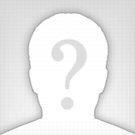 Город: МоскваМоб. телефон: +7 (000) 000 00 00E-mail: xxxxxxxxxxx@gmail.comОсновные данные:Желаемая должность:ЭлектрикЗанятость: постояннаяОпыт работы: от 5 летВодительские права: естьАвтомобиль: естьОпыт работы:2015 — 2016Компания: ТСЖ «Жилсервис» Электрик-монтажник Обязанности: Обслуживание КТПМонтаж высоковольтных кабелей до 10 КвтНаружные сетиАбонентское подключениеУстановка счетчикаВнутренняя проводка по готовому дизайн проектуМонтаж пожарных сигнализаций, домофонов, различных приборов и блоков2011 — 2015Компания: МСУ-78ЭлектрикОбязанности: Монтаж электрических сетейУстановка и расключение шкафов питания электроустановок согласно проектной документацииРемонт и обслуживание электроустановок и электросетей до 1000 ВСборка и пусконаладочные работы автоматических щитов управленияПлановый и капитальный ремонт промышленного электрооборудованияОбразование:2005 — 2008Среднее специальное:Новосибирский электромашиностроительный техникум, «Обслуживание, ремонт и эксплуатация электрического и электромеханического оборудования»Профессиональные навыки:5-й разряд4-я группа допуска по электробезопасностиУдостоверения по тепло-энергоустановкам и газовому оборудованиюРасчет электросетей жилых и административных помещений‚ расчет комплектующихЭлектромонтаж в строящихся и действующих гражданских зданиях, а также на промпредприятияхНаличие необходимого инструментаМонтаж видеонаблюдения и охранно-пожарной сигнализацииУверенное пользование компьютеромО себе:Ответственность в работеЦелеустремленностьМобильность